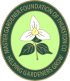 Master Gardener Foundation of Thurston CountyReimbursement Request and Bill Payment FormClass CodesExpense CodesInstructionsThis is a fillable form so when completing on your computer, double click the spreadsheet to open and enter purchase data.  It will add the amount column and provide a total to be reimbursed.  Find and complete Class and Expense codes that match purchases.  Word and Excel will both be open and what you type into the Excel spreadsheet will show in the Word form after clicking into another part of form. If completing a printed, hard copy, add and total the amount in the spreadsheet. There are more Expense Codes than those listed, so if you don’t see one you need, leave it blank and Treasurer will add the proper code.Staple all receipts to this form or, if scanning form and receipts, attach in a copy to the Treasurer and keep originals until paid.  DO NOT combine purchases made for personal use with those for the program. DO NOT round up if asked to donate to a cause at checkout. NO payments will be reimbursed without receipts. Receipts must be submitted for reimbursement in year they were incurred, except receipts dated in December may be submitted no later than January 31st of following year. If prepayment is to be made to a vendor, a vendor prepared invoice must be attached showing an itemized list, prices, taxes and services to be paid for. Enter the printed name of the requester and sign the form. 
Enter the name of the person the reimbursement is to be sent with the address.
Give the completed form with the receipts to the approving project lead or committee chair.  The approving person will review the receipts for correctness and appropriateness.  This individual will sign and date as approved.  If the requester and the approved are the same person, a Foundation Board Officer is the approver.  Any reimbursements for the demonstration gardens and the Extension office will be approved by the Program Manager.  
The approving person will give this form and receipts to the Foundation Treasurer in person, by mail (PO Box 165, Olympia, WA 98507), or scan them to the treasurer as an attachment to an email(treasurer@mgftc.org). If scanning items, keep the originals until payment is received.  The Treasurer will reimburse according to the instructions shown on this form.  Any discrepancies found will be discussed with the approver.  Requester’s Printed Name:  Requester’s Printed Name:  Requester’s Printed Name:  Requester’s signature:  Requester’s signature:  Requester’s signature:  Payment to be made to:  Payment to be made to:  Payment to be made to:  Address:   Address:   Signature Approval MGFTC Board, Committee Chair, or Program Manager            Signature Approval MGFTC Board, Committee Chair, or Program Manager            Signature Approval MGFTC Board, Committee Chair, or Program Manager            Signature Approval MGFTC Board, Committee Chair, or Program Manager            Signature Approval MGFTC Board, Committee Chair, or Program Manager            Signature Approval MGFTC Board, Committee Chair, or Program Manager            Signature Approval MGFTC Board, Committee Chair, or Program Manager            DateDateTotal Paid:  Total Paid:  Date Paid:  Check Number:Check Number:Check Number:100 Foundation320 MG Program Support411 Clothing 311 Closed Loop Park321 Intern Special Projects412 Handicrafts312 Dirt Works330 Diagnostic Clinic415 Tools313 Oly Farmer’s Market340 MRC Program Support417 Calendar314 Children’s Garden433 Fall Fundraiser420 Plant Sale8110 Supplies8320 Conference8460 Equipment purchase/rental8111 Vandalism repair/replace8330 Speaker fees8540 Staff development/training8140 Postage/shipping8410 Room rental8550 Awards/incentives/gifts8170 Printing/copying8441 Plants8580 Food/refreshments8180 Books/subscriptions8442 Tools/Equipment8222 Solid waste/garbage8443 Irrigation